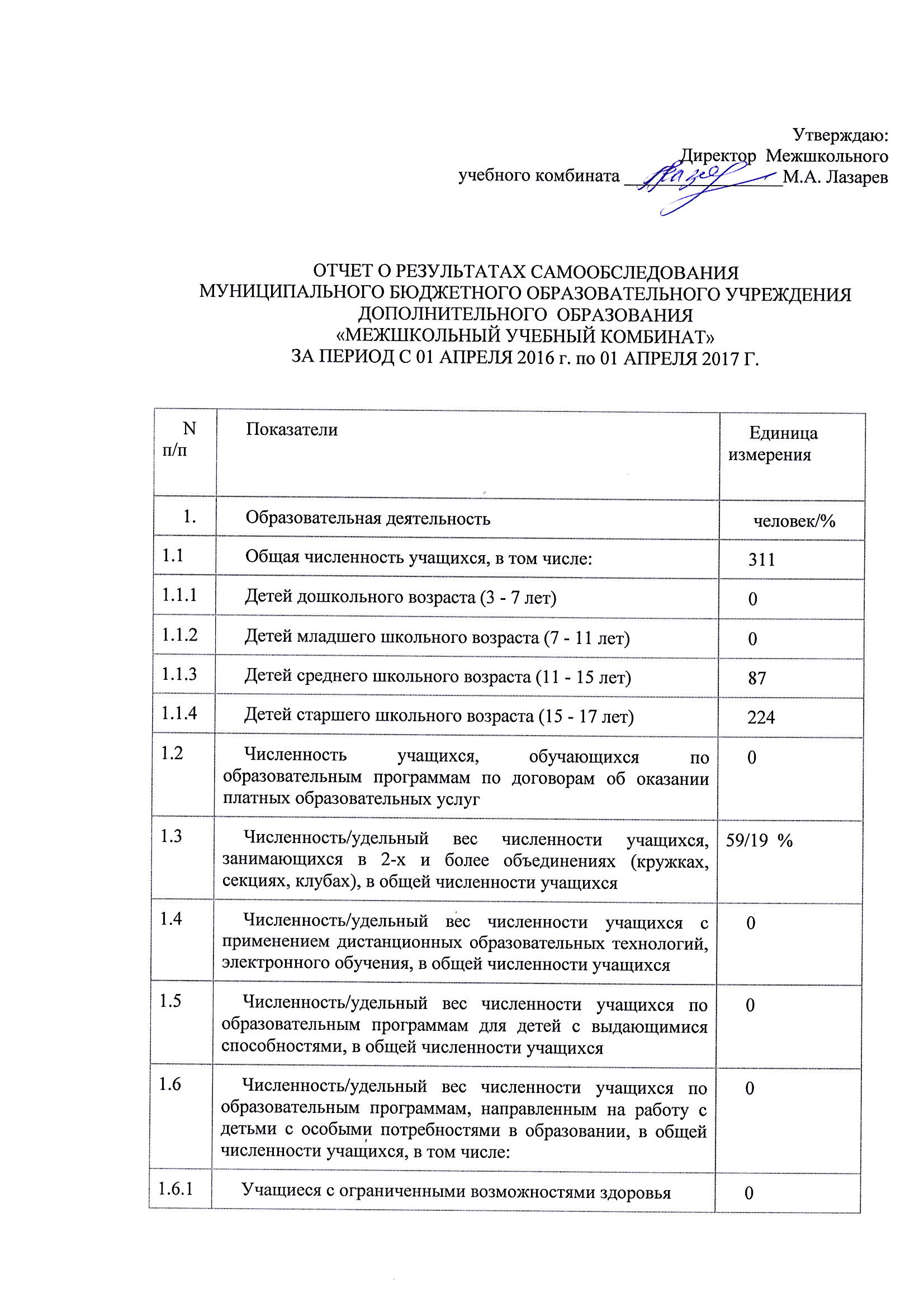 1.6.2Дети-сироты, дети, оставшиеся без попечения родителей0 1.6.3Дети-мигранты0 1.6.4Дети, попавшие в трудную жизненную ситуацию0 1.7Численность/удельный вес численности учащихся, занимающихся учебно-исследовательской, проектной деятельностью, в общей численности учащихся9/29 %1.8Численность/удельный вес численности учащихся, принявших участие в массовых мероприятиях (конкурсы, соревнования, фестивали, конференции), в общей численности учащихся, в том числе:01.8.1На муниципальном уровне17/5,4%1.8.2На региональном уровне01.8.3На межрегиональном уровне01.8.4На федеральном уровне01.8.5На международном уровне01.9Численность/удельный вес численности учащихся - победителей и призеров массовых мероприятий (конкурсы, соревнования, фестивали, конференции), в общей численности учащихся, в том числе:17/5,4%1.9.1На муниципальном уровне15/4,8%1.9.2На региональном уровне01.9.3На межрегиональном уровне01.9.4На федеральном уровне2/0,6%1.9.5На международном уровне01.10Численность/удельный вес численности учащихся, участвующих в образовательных и социальных проектах, в общей численности учащихся, в том числе:01.10.1Муниципального уровня01.10.2Регионального уровня01.10.3Межрегионального уровня01.10.4Федерального уровня01.10.5Международного уровня01.11Количество массовых мероприятий, проведенных образовательной организацией, в том числе:11.11.1На муниципальном уровне11.11.2На региональном уровне01.11.3На межрегиональном уровне01.11.4На федеральном уровне01.11.5На международном уровне01.12Общая численность педагогических работников11 человек1.13Численность/удельный вес численности педагогических работников, имеющих высшее образование, в общей численности педагогических работников8/73%1.14Численность/удельный вес численности педагогических работников, имеющих высшее образование педагогической направленности (профиля), в общей численности педагогических работников5/45%1.15Численность/удельный вес численности педагогических работников, имеющих среднее профессиональное образование, в общей численности педагогических работников3/27%1.16Численность/удельный вес численности педагогических работников, имеющих среднее профессиональное образование педагогической направленности (профиля), в общей численности педагогических работников2/18%1.17Численность/удельный вес численности педагогических работников, которым по результатам аттестации присвоена квалификационная категория, в общей численности педагогических работников, в том числе:9/82%1.17.1Высшая3/27 %1.17.2Первая6/655%1.18Численность/удельный вес численности педагогических работников в общей численности педагогических работников, педагогический стаж работы которых составляет:6/55%1.18.1До 5 лет3/27%1.18.2Свыше 30 лет3/27%1.19Численность/удельный вес численности педагогических работников в общей численности педагогических работников в возрасте до 30 лет2/18%1.20Численность/удельный вес численности педагогических работников в общей численности педагогических работников в возрасте от 55 лет3/27%1.21Численность/удельный вес численности педагогических и административно-хозяйственных работников, прошедших за последние 5 лет повышение квалификации/профессиональную переподготовку по профилю педагогической деятельности или иной осуществляемой в образовательной организации деятельности, в общей численности педагогических и административно-хозяйственных работников10/91%1.22Численность/удельный вес численности специалистов, обеспечивающих методическую деятельность образовательной организации, в общей численности сотрудников образовательной организации1/9%1.23Количество публикаций, подготовленных педагогическими работниками образовательной организации:01.23.1За 3 года51.23.2За отчетный период01.24Наличие в организации дополнительного образования системы психолого-педагогической поддержки одаренных детей, иных групп детей, требующих повышенного педагогического вниманиянет2.Инфраструктура2.1Количество компьютеров в расчете на одного учащегося0,03 единиц2.2Количество помещений для осуществления образовательной деятельности, в том числе:132.2.1Учебный класс112.2.2Лаборатория22.2.3Мастерская02.2.4Танцевальный класс02.2.5Спортивный зал12.2.6Бассейн02.3Количество помещений для организации досуговой деятельности учащихся, в том числе:02.3.1Актовый зал02.3.2Концертный зал02.3.3Игровое помещение02.4Наличие загородных оздоровительных лагерей, баз отдыханет2.5Наличие в образовательной организации системы электронного документооборотанет2.6Наличие читального зала библиотеки, в том числе:да2.6.1С обеспечением возможности работы на стационарных компьютерах или использования переносных компьютеровда2.6.2С медиатекойда2.6.3Оснащенного средствами сканирования и распознавания текстовда2.6.4С выходом в Интернет с компьютеров, расположенных в помещении библиотекида2.6.5С контролируемой распечаткой бумажных материаловда2.7Численность/удельный вес численности учащихся, которым обеспечена возможность пользоваться широкополосным Интернетом (не менее 2 Мб/с), в общей численности учащихся311/100%